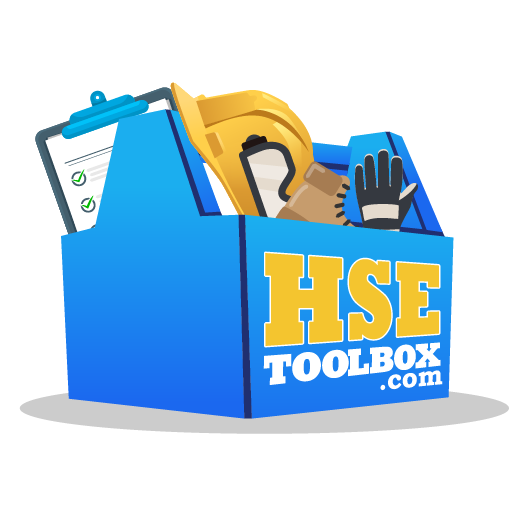 OSH INSPECTIONOCCUPATIONAL SAFETY AND HEALTH MANAGEMENT SYSTEM PROCEDUREDocument ID:  MSP-014Document Approval HistoryDocument Revision HistoryPurposeTo define requirements for a systematic OHS inspection procedure.Terms and DefinitionsRefer to document OTH-001 for terms & definitions.ResponsibilityQHSE Manager is responsible for ensuring that the procedure is being implemented across the organizationProject Manager / Department Head is responsible for implementing this procedureSite HSE Representative is responsible for supporting the Project Manager / Department Head in implementing this procedure ProcedureOSH Inspection Scope, Criteria and ObjectivesThe objective of OSH inspections is to review a specific category of work to identify if the requirements to control hazards are effectively managed.The scope of each inspection, or inspection category, shall be identified by the lead project OSH practitioner.  To provide an understanding, examples of inspection scopes shall be listed here:ExcavationLifting AccessoriesFire ExtinguishersEquipmentAccess and EgressMaterial StorageInspection criteria shall be based on legal, regulatory, organizational and client requirements, specifically:OSH Management SystemAuthority Guideline 1Authority Guideline 2Authority Guideline 3Inspection Responsibilities, Competencies and ResourcesThe QHSE Manager is responsible for ensuring that the overall inspection program is effective and reaching its objectives.Project lead OHS practitioners are responsible for ensuring that the inspection program on their project is effective and reaching its objectives.Persons conducting the inspections shall be competent to carry out the inspection.Persons conducting the inspection shall be provided with the resources needed to conduct the inspection effectively.  Inspection Documentation CriteriaInspection checklists have been prepared and are available on the organization’s cloud server.Inspection checklists should act as a guideline to conducting the inspection however should not limit the inspection’s scope.If a scope of inspection is required but an inspection checklist is not available, the QHSE Department can be contacted for developing the inspection checklist.The primary register of inspection results for each project is the observation register.It is mandatory that each project maintain an observation register.Inspection Frequency and SchedulesInspection frequencies for projects shall be determined as per the project scope, details of which shall be included in the HSE Plan.Inspection Findings Collection and VerificationInspections data collection shall be recorded on the inspection checklist, this shall be maintained as evidence that the inspection has been conducted. Findings shall be objective and verifiable.Any deviation from requirement (observations) recorded on the inspection checklist shall be recorded on the observation register.Non-Conformances and Corrective ActionsDeviations from requirement that are minor or can be considered a single lapse shall be recorded as an observation.  Corrective actions are not required for observations however all observations shall ensure that it has been corrected (correction).Should any nonconformances be identified during the inspection, a nonconformance report shall be prepared.  In the case of nonconformances, the Non-Conformance and Corrective Active procedure shall be followed.Inspection Program RecordsInspections data collection shall be recorded on the inspection checklist, this shall be maintained as evidence that the inspection has been conducted. Each project must maintain an observation register.Observation registers and inspection checklist records shall be maintained on the project.Retention of inspection records shall be limited to the duration of the project only.Inspection Monitoring and ReviewThe organization’s inspection program capabilities shall be reviewed in the management review meeting.The auditors and auditees are encouraged to submit feedback to the QHSE Department regarding their inspection program.Internal and External Reporting RequirementsThe inspectors shall report their findings internally to the persons responsible of correcting the findings, or their supervisors.  Communication of inspector findings is generally done by submitting the observation register the relevant persons.AnnexureDocument Revision No.Effective DateCreated by:Reviewed & Approved by:Revision 0DD.MM.YYYYHSE AdvisorHSE ManagerDocument Revision No.Sections RevisedDescription of Changes00N/aPublishedReferenceDocument TitleNoneNone